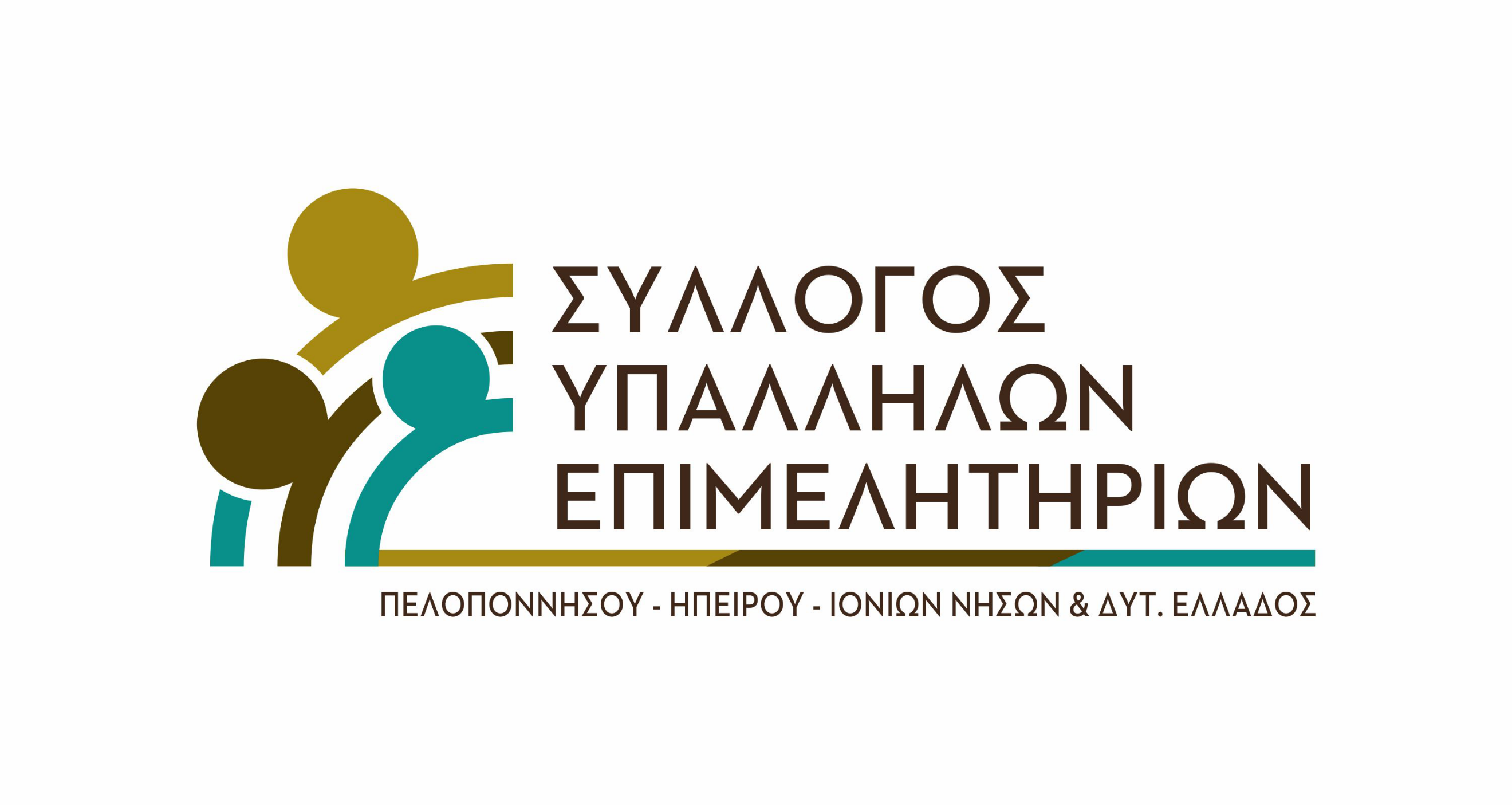 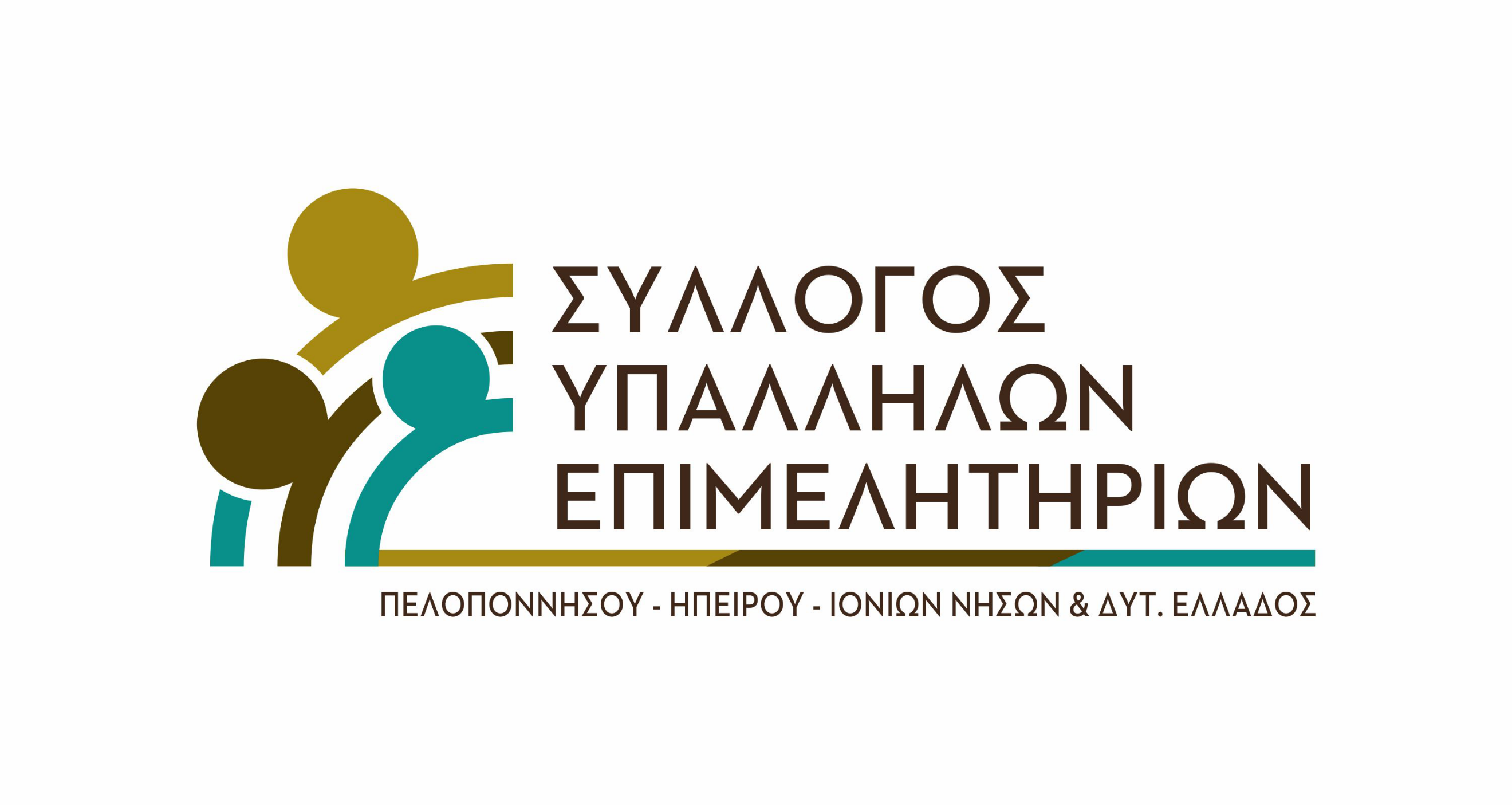 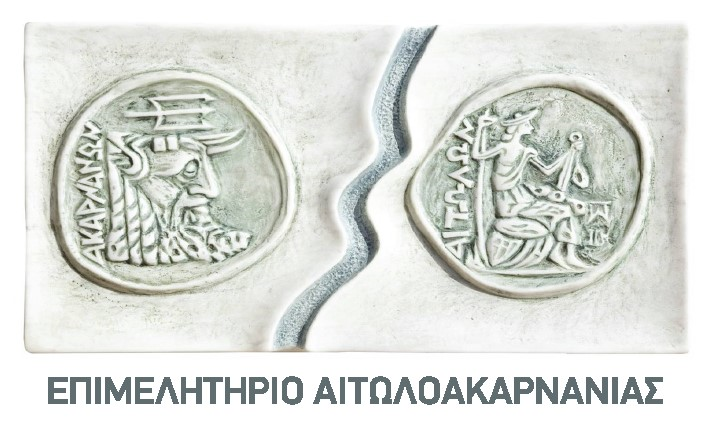 ΠΡΟΣΚΛΗΣΗ Εκδήλωσης Ενδιαφέροντος ΣυμμετοχήςΤο Επιμελητήριο Αιτωλοακαρνανίας,  συνεχίζοντας δυναμικά τις δράσεις του για την προβολή προώθηση και ανάδειξη του ρόλου του Επιμελητηριακού θεσμού και στήριξης της τοπικής επιχειρηματικότητας, σε συνεργασία με τον Σύλλογο Υπαλλήλων Επιμελητηρίων Πελοποννήσου – Ηπείρου – Ιονίων Νήσων – Δυτικής Ελλάδας και το ΕΣΗΔΗΣ (Εθνικό Σύστημα Ηλεκτρονικών Δημοσίων Συμβάσεων) προγραμματίζουν την υλοποίηση εκπαιδευτικού διαδικτυακού σεμιναρίου για τους οικονομικούς φορείς - επιχειρήσεις μέλη του Επιμελητηρίου μας, με θεματική την παρουσίαση της διαδικασίας απόκτησης κωδικών πρόσβασης και τη λειτουργία της πλατφόρμας του ΕΣΗΔΗΣ για τη συμμετοχή τους σε διαγωνισμούς του Δημοσίου που διενεργούνται μέσω αυτής.Για τον τελικό προγραμματισμό της εκδήλωσης είναι απαραίτητο να εκδηλωθεί το ανάλογο ενδιαφέρον από τις επιχειρήσεις μας με την συμπλήρωση της φόρμας στον ακόλουθο σύνδεσμο:  https://forms.gle/B2qDJJ86ZPCZbxLG9Καλούμε τις ενδιαφερόμενες επιχειρήσεις να εκδηλώσουν το ενδιαφέρον συμμετοχής τους συμπληρώνοντας την ανωτέρω φόρμα το αργότερο έως την Κυριακή 19 Νοεμβρίου και ώρα 23.59. Η πρόσβασή σας στο εκπαιδευτικό διαδικτυακό σεμινάριο είναι ΔΩΡΕΑΝστα πλαίσια των ανταποδοτικών υπηρεσιών του Επιμελητηρίου προς τα Μέλη του!